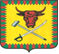 СОВЕТ МУНИЦИПАЛЬНОГО РАЙОНА ЧИТИНСКИЙ РАЙОНРЕШЕНИЕот «18» октября 2019 года                                                                 № 125г.ЧитаОб установлении общего числа членов конкурсной комиссии и назначении половины членов конкурсной комиссии по проведению конкурса по отбору кандидатур на должность главы муниципального района «Читинский район»В соответствии с частью 21 статьи 36 Федерального закона от 6 октября 2003 года № 131-ФЗ «Об общих принципах организации местного самоуправления в Российской Федерации», статьей 24Устава муниципального района «Читинский район», Порядком проведения конкурса по отбору кандидатур на должность главы муниципального района «Читинский район»,утвержденным решением Совета муниципального района «Читинский район»от 17.10.2019 № 122, Совет муниципального район»Читинский район»решил:1. Установить общее число членов конкурсной комиссии по проведению конкурса по отбору кандидатур на должность главы муниципального района«Читинский район» (далее – конкурсная комиссия) – 10 человек.Назначить половину членов конкурсной комиссии:Беляцкая Анастасия Сергеевна, ИП «Беляцкая»;Гранина Надежда Анатольевна, главный специалист отдела правовой и кадровой работы администрации муниципального района «Читинский район»;Зайдель Вильгельм Вильгельмович, председатель Совета муниципального района «Читинский район»;Селезнев Николай Александрович, генеральный директор АО «Машзавод»;Титова Елена Сергеевна, первый секретарь Читинского местного отделения КПРФ.Копию настоящего решения направить Губернатору Забайкальского края для назначения другой половины членов конкурсной комиссии.4. Настоящее решение вступает в силу на следующий день после дня его официального опубликования (обнародования).5. Настоящее решение опубликовать (обнародовать) в установленном Уставом муниципального района «Читинский район» порядке.Врио главы муниципального района«Читинский район»                                                                      Ф.А.Кургузкин